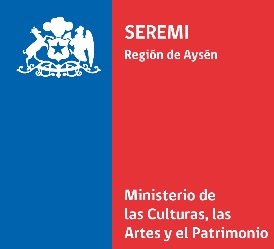 FICHA DE POSTULACIÓN PREMIO 2022 CATEGORÍA DE PREMIO REGIONAL1. ____ Categoría Trayectoria en materialidad Mineral2. ____ Categoría Trayectoria materialidad Vegetal3. ____ Categoría Trayectoria materialidad Animal(Llenar con letra imprenta). En el caso de enviarlo por correo electrónico, debe llenar, escanear y enviar firmado.  Dudas y consultas a los correos culturasaysen@cultura.gob.cl , francisco.urrutia@cultura.gob.cl , eliana.manquelepi@cultura.gob.cl indicando en el asunto: Postulación a Premio Regional 2022: Categoría (según corresponda).II. IDENTIFICACIÓN DE LA INSTITUCIÓN POSTULANTEIII. IDENTIFICACIÓN DE EL ARTESANO O ARTESANA POSTULADA/OIV. TRAYECTORIA DE LA ARTESANA O ARTESANOV. TEMÁTICA REGIONAL: Número de piezas de artesanía creadas durante su trayectoria.  5.1Primera pieza de artesaníaSegunda pieza de artesanía Tercera pieza de artesanía Cuarta pieza de Artesanía  Quinta pieza de Artesanía *En caso de ser necesario, copie y pegue los cuadros necesarios para incorporar más información en este ítem. VI. TRASCENDENCIA DE LA OBRA: Cartas de apoyo de organizaciones regionales, de la sociedad civil, instituciones públicas o privadas (Excepto instituciones u organizaciones que participan en el jurado).6.1 Primera carta de apoyo 6.2 Segunda carta de apoyo 6.3   Tercera carta de apoyo 6.4 Cuarta carta de apoyo 6.5 Quinta carta de apoyo *En caso de ser necesario, copie y pegue los cuadros necesarios para incorporar más información en este item. VII. PREMIOS O RECONOCIMIENTOS (nacionales, regionales y/o internacionales)7.1 Primer premio o reconocimiento 7.2 Segunda premio o reconocimiento 7.3 Tercer premio o reconocimiento 7.4 Cuarto premio o reconocimiento *En caso de ser necesario, copie y pegue los cuadros necesarios para incorporar más información en este ítem. VIII. PARTICIPACIÓN COMO PANELISTA, TALLERISTA U OTROS: Participación como panelista en seminarios, tallerista en procesos formativos u otros con motivos de su obra o área artística (talleres realizados en establecimientos educacionales, centros de reclusión, ferias y/o similares. 8.1 Primera participación como panelista en seminarios, tallerista y otros con motivo de su obra artística.8.2 Segunda participación como panelista en seminarios, tallerista y otros con motivo de su obra artística.8.3 Tercera participación como panelista en seminarios, tallerista y otros con motivo de su obra artística.8.4 Cuarta participación como panelista en seminarios, tallerista y otros con motivo de su obra artística.8.5 Quinta participación como panelista en seminarios, tallerista y otros con motivo de su obra artística.*En caso de ser necesario, copie y pegue los cuadros necesarios para incorporar más información en este ítem. IX OTROS DATOS9.1 Deseo recibir información de admisibilidad a mi correo electrónico   Si___ No___Correo: ______________________________________________________________9.2 Deseo recibir información sobre convocatorias y actividades de la Seremi de las Culturas a mi correo electrónico:  Si___No___9.3 ¿Cómo se enteró del concurso? (Marcar con una X)Twitter__Facebook___Prensa __Radio___WhatsApp___ Amigos o familiarsOrganizaciones culturales Otro_____________________________________________________________FIRMA DE QUIEN POSTULA A LA ARTESANA O ARTESANOFecha de postulación: _____________________________________PREMIOS REGIONALES DE LAS ARTES Y LAS CULTURAS 2022:ARTESANÍA DE AYSÉN EN 3 CATEGORIAS DEFINIDAS POR MATERIALIDAD: MINERAL, VEGETAL Y ANIMAL REGIÓN DE AYSÉN DEL GENERAL CARLOS IBAÑEZ DEL CAMPO CONTENIDO DE LA FICHACATEGORIA DE PREMIO REGIONAL……………………………………………………………….     2IDENTIFICACIÓN DE LA INSTITUCIÓN POSTULANTE………………………………………….      2IDENTIFICACIÓN DE EL ARTESANO O ARTESANA POSTULADA/O…………………………     2TRAYECTORIA DE LA ARTESANA O ARTESANO……………………………………………….      3TEMÁTICA REGIONAL………………………………………………………………………………….    3TRASCENDENCIA DE LA OBRA…………………………………………………………………….      8PREMIOS O RECONOCIMIENTOS……………………………………………………………………   10PARTICIPACIÓN COMO PANELISTA, TALLERISTA U OTROS…………………………………   11OTROS DATOS………………………………………………………………………………………….   13NombreRUTNombre de una persona de contacto Correo electrónico de contactoTeléfono de contacto Comuna / región / Nombre de la o el postulada/doRUTCorreo electrónico de la o el postulada/doTeléfono de contacto Dirección de residenciaComuna / región / país de residenciaFecha de nacimiento Comuna / país de nacimientoCorreo electrónico Tiempo de la trayectoria (años dedicados a la artesanía)Definición de trayectoria: El tiempo que transcurre entre la primera obra artística con temática regional y la última obra artística con temática regional.Marque con una X_____Tiene 10 o más años dedicado al arte_____ Tiene entre 8 y 9 años dedicados al arte_____ Tiene 6 y 7 años dedicados al arte_____ Tiene 5 o menos dedicados al arteAños de la pieza creada:  Nombre de la obra (si la tuviera):Tipo de materialidad de la obra: (puede marcar solo una) Vegetal AnimalMineralLugar de realización de la obra: La obra ¿tiene temática regional? Si NoTemática de la obra (máximo 200 palabras)_______________________________________________________________________________________________________________________________________________________________________________________________________________________________________________________________________________________________________________________________________________________________________________________________________________________________________________________________________________________________________________________________________________________________________________________________________________________________________________________________________________________________________________________________________________-¿Contó con apoyo financiero público o privado para su realización?Si NoAgregue en este espacio imágenes de la obra, archivos de prensa, publicidad, certificado de participación o lo que considere relevante.Años de la pieza creada:  Nombre de la obra (si la tuviera):Tipo de materialidad de la obra: (puede marcar solo una) Vegetal AnimalMineralLugar de realización de la obra: La obra ¿tiene temática regional? Si NoTemática de la obra (máximo 200 palabras)_______________________________________________________________________________________________________________________________________________________________________________________________________________________________________________________________________________________________________________________________________________________________________________________________________________________________________________________________________________________________________________________________________________________________________________________________________________________________________________________________________________________________________________________________________________-¿Contó con apoyo financiero público o privado para su realización?Si NoAgregue en este espacio imágenes de la obra, archivos de prensa, publicidad, certificado de participación o lo que considere relevante.Años de la pieza creada:  Nombre de la obra (si la tuviera):Tipo de materialidad de la obra: (puede marcar solo una) Vegetal AnimalMineralLugar de realización de la obra: La obra ¿tiene temática regional? Si NoTemática de la obra (máximo 200 palabras)_______________________________________________________________________________________________________________________________________________________________________________________________________________________________________________________________________________________________________________________________________________________________________________________________________________________________________________________________________________________________________________________________________________________________________________________________________________________________________________________________________________________________________________________________________________-¿Contó con apoyo financiero público o privado para su realización?Si NoAgregue en este espacio imágenes de la obra, archivos de prensa, publicidad, certificado de participación o lo que considere relevante.Años de la pieza creada:  Nombre de la obra (si la tuviera):Tipo de materialidad de la obra: (puede marcar solo una) Vegetal AnimalMineralLugar de realización de la obra: La obra ¿tiene temática regional? Si NoTemática de la obra (máximo 200 palabras)_______________________________________________________________________________________________________________________________________________________________________________________________________________________________________________________________________________________________________________________________________________________________________________________________________________________________________________________________________________________________________________________________________________________________________________________________________________________________________________________________________________________________________________________________________________-¿Contó con apoyo financiero público o privado para su realización?Si NoAgregue en este espacio imágenes de la obra, archivos de prensa, publicidad, certificado de participación o lo que considere relevante.Años de la pieza creada:  Nombre de la obra (si la tuviera):Tipo de materialidad de la obra: (puede marcar solo una) Vegetal AnimalMineralLugar de realización de la obra: La obra  ¿tiene temática regional? Si NoTemática de la obra (máximo 200 palabras)_______________________________________________________________________________________________________________________________________________________________________________________________________________________________________________________________________________________________________________________________________________________________________________________________________________________________________________________________________________________________________________________________________________________________________________________________________________________________________________________________________________________________________________________________________________-¿Contó con apoyo financiero público o privado para su realización?Si NoAgregue en este espacio imágenes de la obra, archivos de prensa, publicidad, certificado de participación o lo que considere relevante.1. Nombre de la organización o institución: 2. Tipo de institución:a) Organización regional de la sociedad civil b) Institución públicac) Institución privada d) Otra 3. Nombre de quien firma: 4. Dirección de la organización o institución: 5. Comuna de la organización o institución: 6. Teléfono de contacto: 7. Año de origen de la organización:8. Describa los materiales a adjuntar: (imágenes de la carta o lo que considere relevante)1. Nombre de la organización o institución:2. Tipo de institución a) Organización regional de la sociedad civil b) Institución públicac) Institución privada d) Otra 3. Nombre de quien firma: 4. Dirección de la organización o institución:  5. Comuna de la organización o institución:6. Teléfono de contacto:7. Año de origen de la organización:8. Describa los materiales a adjuntar: (imágenes de la carta o lo que considere relevante)1. Nombre de la organización o institución: 2. Tipo de institución:a) Organización regional de la sociedad civil b) Institución públicac) Institución privada d) Otra 3. Nombre de quien firma: 4. Dirección de la organización o institución:5. Comuna de la organización o institución: 6. Teléfono de contacto:7. Año de origen de la organización:8. Describa los materiales a adjuntar: (imágenes de la carta o lo que considere relevante)1. Nombre de la organización o institución: 2. Tipo de institución:a) Organización regional de la sociedad civil b) Institución públicac) Institución privada d) Otra 3. Nombre de quien firma: 4. Dirección de la organización o institución:5. Comuna de la organización o institución: 6. Teléfono de contacto:7. Año de origen de la organización:8. Describa los materiales a adjuntar: (imágenes de la carta o lo que considere relevante)1. Nombre de la organización o institución: 2. Tipo de institución:a) Organización regional de la sociedad civil b) Institución públicac) Institución privada d) Otra 3. Nombre de quien firma: 4. Dirección de la organización o institución:5. Comuna de la organización o institución: 6. Teléfono de contacto:7. Año de origen de la organización:8. Describa los materiales a adjuntar: (imágenes de la carta o lo que considere relevante)1. Nombre de la organización o institución: 2. Tipo de institución: a) Organización de la sociedad civil b) Institución públicac) Institución privada d) Otra3. Nombre del premio o reconocimiento:4. Comuna de la organización o institución: 5. Describa los materiales a adjuntar: (imágenes del premio o reconocimiento lo que considere relevante)1. Nombre de la organización o institución: 2. Tipo de institución: a) Organización de la sociedad civil b) Institución públicac) Institución privada d) Otra3. Nombre del premio o reconocimiento:4. Comuna de la organización o institución: 5. Describa los materiales a adjuntar: (imágenes del premio o reconocimiento lo que considere relevante)1. Nombre de la organización o institución: 2. Tipo de institución: a) Organización de la sociedad civil b) Institución públicac) Institución privada d) Otra3. Nombre del premio o reconocimiento:4. Comuna de la organización o institución: 5. Describa los materiales a adjuntar: (imágenes del premio o reconocimiento lo que considere relevante)1. Nombre de la organización o institución: 2. Tipo de institución: a) Organización de la sociedad civil b) Institución públicac) Institución privada d) Otra3. Nombre del premio o reconocimiento:4. Comuna de la organización o institución: 5. Describa los materiales a adjuntar: (imágenes del premio o reconocimiento lo que considere relevante)1. Nombre de la organización o institución: 2. Tipo de institución:a) Organización de la sociedad civil b) Institución públicac) Institución privada d) Otra3. Nombre de la actividad: 4. Comuna de la organización o institución: 5. Describa los materiales a adjuntar: (imágenes del premio o reconocimiento lo que considere relevante)1. Nombre de la organización o institución: 2. Tipo de institución:a) Organización de la sociedad civil b) Institución públicac) Institución privada d) Otra3. Nombre de la actividad: 4. Comuna de la organización o institución: 5. Describa los materiales a adjuntar: (imágenes del premio o reconocimiento lo que considere relevante)1. Nombre de la organización o institución: 2. Tipo de institución:a) Organización de la sociedad civil b) Institución públicac) Institución privada d) Otra3. Nombre de la actividad: 4. Comuna de la organización o institución: 5. Describa los materiales a adjuntar: (imágenes del premio o reconocimiento lo que considere relevante)1. Nombre de la organización o institución: 2. Tipo de institución:a) Organización de la sociedad civil b) Institución públicac) Institución privada d) Otra3. Nombre de la actividad: 4. Comuna de la organización o institución: 5. Describa los materiales a adjuntar: (imágenes del premio o reconocimiento lo que considere relevante)1. Nombre de la organización o institución: 2. Tipo de institución:a) Organización de la sociedad civil b) Institución públicac) Institución privada d) Otra3. Nombre de la actividad: 4. Comuna de la organización o institución: 5. Describa los materiales a adjuntar: (imágenes del premio o reconocimiento lo que considere relevante)